Sujet :Le marketing digitalVideo : https://www.youtube.com/watch?v=5IcZPL-zJYcLa formation Marketing Digital la plus complète en français  vise à acquérir des bases solides et les compétences clés pour gagner des clients.Le tuto donne toutes les clés pour définir et mettre en place une stratégie Marketing Digital rentable.Vous êtes étudiant ? Alternant ? Stagiaire ? Jeune diplômé ou gérant d'entreprise sans bagage digital ? Cette formation est faites pour vous. Installez-vous confortablement avec de quoi prendre des notes et suivez le cours !Digital Marketing TechniquesCatherine PentiricciDate Published: 2022License: OCL 1.0https://openlibrary.ecampusontario.ca/item-details/#/09f8cca9-0071-4086-95fe-eceb3a133250?k=digital%20marketing%20techniques&itemTypes=6&itemTypes=12&sortCol=1&increasePopularSearch=trueGrâce à ce micro-crédit, les apprenants découvriront comment utiliser les outils du marché numérique direct pour engager et élargir leur base de clients. Les étudiants apprendront à créer des campagnes d'e-mailing réussies, à modifier le contenu de leur site web pour améliorer son classement dans les recherches (SEO - Search Engine Optimization) et à placer des publicités payantes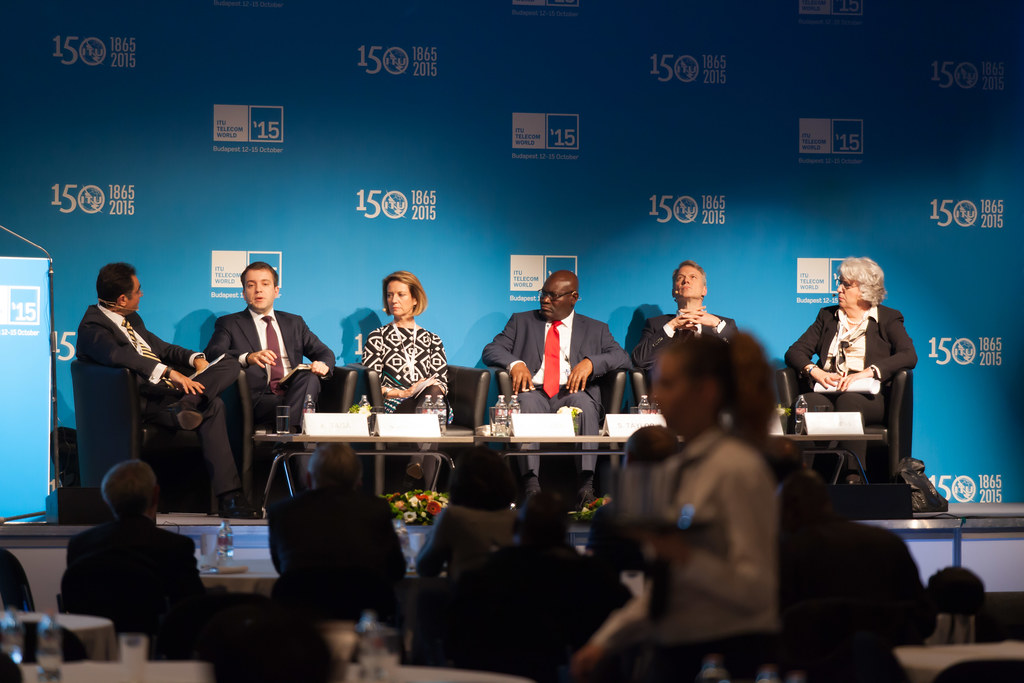 https://openverse.org/image/cc337ad0-2a9a-4c29-b5a9-b7684557bd78?q=digital%20marketingLeadership Summit - Integrating digital markets: new building blocks to regional integrationby ITU PicturesLicenseThis image was marked with a CC BY 2.0 license: